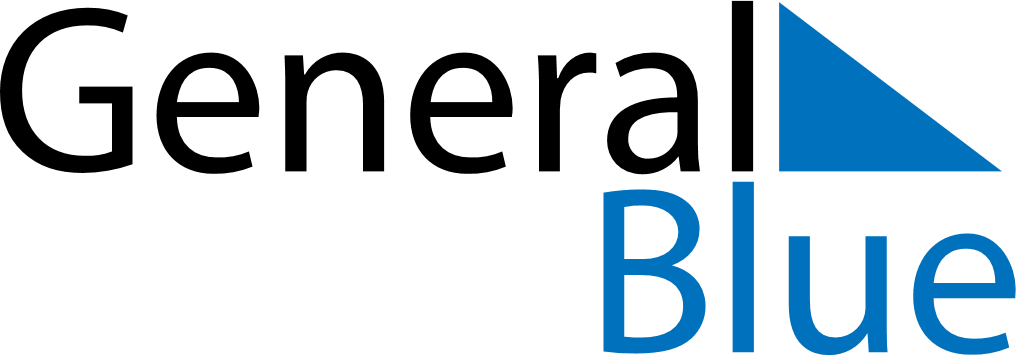 July 1718July 1718July 1718July 1718July 1718SundayMondayTuesdayWednesdayThursdayFridaySaturday12345678910111213141516171819202122232425262728293031